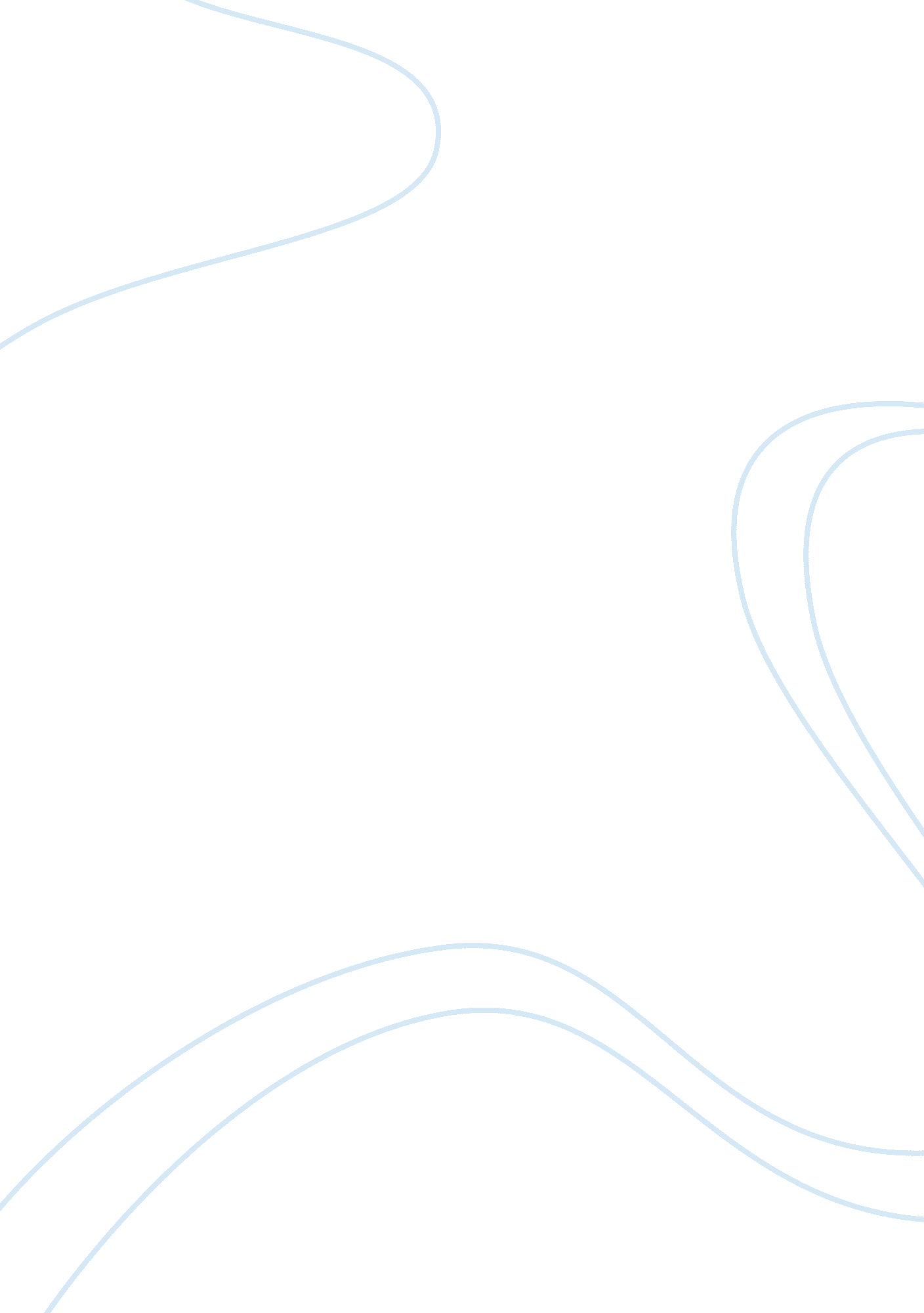 Shipper manufacturingBusiness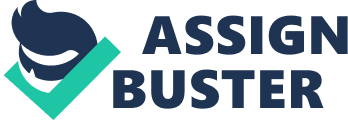 After revision, it became obvious that the marketing, engineering, and manufacturing strategies should be updated. The shipper Company has diversified into three separate divisions now, being the Electrical Products Division, the Materials Division and the Advanced Products Division. BED produced a variety of circuit boards and other electrical products for mass markets. The MD produced laminated plastic materials that were sold to BED, PAD and outside customers. He PAD manufactured specialty products to customer order. Sales and profits for the Advanced Products Division have been somewhat erratic. They produce their mall product, the aerostatic, only twelve times a year, which accounts for about fifty percent of Pap’s sales. There will be a heavy emphasis on marketing strategies that will require extensive market research, market development and sales distribution systems. The company will need to concentrate heavily on planning and they must have the audience to focus on their strategies to see them through for future success. PAD plans to gradually add higher volume products for multiple customers. By doing this, changes will be needed In manufacturing to be able to compete in the new setting. The purpose of this case Is to see the changes In manufacturing that are associated with the change In the company’s long–term strategy. Also, It makes it known that It Is Important to Integrate all of the aspects of operations for success. Discussion Questions 1 . What objectives should be adopted in manufacturing with respect to cost, delivery, laity and flexibility? One objective that should be taken into account when dealing with quality Is the reducing of flaws and maintaining high product standards. Physical Inspections should be conducted consistently to Insure high product standards. Customers could lose faith If the quality of the product Is sacrificed for price. One key objective to keep the costs low, is to be efficient as possible throughout the manufacturing volume being produced. The company must decide on how much inventory is needed from raw materials to finished goods. This will allow the best delivery timeshares, better flexibility to customer demand and the minimizing of costs. 2. How should the objectives in manufacturing be achieved through process, organization, equipment, workforce, capacity, scheduling, quality management, and production and inventory control systems? In order for the objectives to be completed, eliminating flaws is necessary while still keeping the products at a high quality standard. Focusing on delays in the workplace is another step that can be taken to complete the said objectives throughout the recess. Creating strong communication channels throughout the entire workforce is also essential in building a strong manufacturing team. Standardized procedures for management and organization should be spread across the Advanced Products Division. Overall efficiency is something that should be accomplished with fixing flaws in manufacturing and ultimately lowering cost. Capacity planning is also something that has to be taken into great account, due to the larger volumes that will be produced in the future for this company. 